Review article:Effectiveness of corticosteroid injection in the treatment of plantar fasciitis: Review  1Dr. NAVEEN P R, 2Dr NAVEEN BHARATH, 3DR RAMCHANDRA BADAMI, 4Dr. NAVEEN PRASAD S N*1ASSOCIATE PROFESSOR, DEPARTMENT OF ORTHOPAEDICS, SHIMOGA INSTITUTE OF MEDICAL SCIENCES, SHIVAMOGGA2, 3 ASSISTANT PROFESSOR, DEPARTMENT OF ORTHOPAEDICS, SHIMOGA INSTITUTE OF MEDICAL SCIENCES, SHIVAMOGGA4JUNIOR RESIDENT, DEPARTMENT OF ORTHOPAEDICS, SHIVAMOGGA INSTITUTE OF MEDICAL SCIENCESCORRESPONDING AUTHOR*	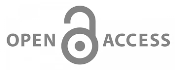 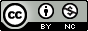 This work is licensed under a Creative Commons Attribution-NonCommercial 4.0 International LicenseDate of submission: 01 April 2023Date of Final acceptance: 22 May 2023  Date of Publication:  02 June 2023Source of support: Nil 	Conflict of interest: NilAbstract:Background: Plantar fasciitis is a common cause of heel pain, characterized by inflammation and micro-tears in the plantar fascia. Corticosteroid injections have been used as a treatment option due to their potent anti-inflammatory properties. However, the long-term effectiveness and potential side effects of corticosteroid injections are still debated.Methods: This review study evaluated the effectiveness of corticosteroid injections in plantar fasciitis by analyzing 10 randomized controlled trials (RCTs). A systematic search was conducted on PubMed and the Cochrane Central Register of Controlled Trials. The selected RCTs were assessed using the Jadad scoring system. The analysis focused on pain reduction and functional outcomes as the main outcome measures.Results: The analysis of the selected RCTs demonstrated that corticosteroid injections significantly reduced pain associated with plantar fasciitis. Patients receiving corticosteroid injections showed improved mobility, increased ability to perform daily activities, and enhanced overall quality of life compared to control groups. However, the effectiveness varied across studies, possibly due to differences in study design, injection techniques, dosages, and follow-up durations. Temporary adverse effects, such as pain at the injection site and local tissue atrophy, were reported in some studies.Conclusion: Corticosteroid injections can be an effective treatment option for plantar fasciitis, providing significant pain reduction and improved functional outcomes. However, individual patient characteristics and potential risks should be considered when deciding on treatment. Further well-designed studies are needed to assess the long-term effects and safety profile of corticosteroid injections in plantar fasciitis management.Keywords: Plantar fasciitis, corticosteroid injections, heel pain, pain reduction, functional outcomes, randomized controlled trials.Introduction:Plantar fasciitis is a painful condition that affects the plantar fascia, a band of tissue located on the sole of the foot. It is a common cause of heel pain, particularly in athletes, runners, and individuals who spend long hours on their feet. 1The condition is characterized by inflammation and micro-tears in the plantar fascia, resulting in sharp or stabbing pain in the heel or arch of the foot, especially during the first steps in the morning or after periods of rest.2Various treatment modalities have been employed to alleviate the symptoms of plantar fasciitis, including physical therapy, orthotics, stretching exercises, nonsteroidal anti-inflammatory drugs (NSAIDs), and corticosteroid injections. Corticosteroid injections have gained attention as a potential treatment option due to their potent anti-inflammatory properties and ability to provide rapid pain relief.3The use of corticosteroid injections in the management of plantar fasciitis aims to reduce inflammation, alleviate pain, and promote healing. These injections involve the direct administration of corticosteroids, such as prednisone or dexamethasone, into the affected area. The corticosteroids work by suppressing the inflammatory response and reducing the swelling and pain associated with plantar fasciitis.4-8While corticosteroid injections have shown promising results in providing short-term pain relief, there is ongoing debate regarding their long-term effectiveness and potential side effects. This has led to the need for a comprehensive evaluation of the efficacy of corticosteroid injections in the treatment of plantar fasciitis. Understanding the benefits, limitations, and potential risks associated with this treatment approach is essential for healthcare professionals and patients in making informed decisions regarding their management plan.Need of study: Many studies have been done to evaluate the efficacy of corticosteroid injections for the treatment of plantar fasciitis. Most compare its efficacy with that of other treatment modalities. However, these modalities contain inherent differences, even within the corticosteroid injection arm, such as the method of injection, type of steroid used, concurrent use of local anaesthetic and physical therapy, and use of ultrasonography (US) guidance and nerve blocks.5-11This review aims to examine the current evidence available and to provide evidence-based recommendations for family physicians on the use of corticosteroid injections in patients suffering from plantar fasciitis.Study Methodology:This review study aimed to evaluate the effectiveness of corticosteroid injections in the treatment of plantar fasciitis. The study was conducted at the Department of Orthopaedics, Mc Gann District Hospital, over a period of six months.The study utilized a systematic approach to collect relevant data. A comprehensive data search was performed on two major databases, namely PubMed and the Cochrane Central Register of Controlled Trials (CENTRAL). The search was conducted up to 10th February 2022, using a specific search strategy. The search terms used included variations of terms related to plantar fasciitis, heel pain, plantar fasciosis, and corticosteroid injections.The inclusion criteria for selecting studies were randomized controlled trials (RCTs) that investigated the use of corticosteroid injections in patients with plantar fasciitis and had Jadad scores equal to or greater than 3. Non-RCT studies, observational studies, and studies with irrelevant objectives were excluded. The search yielded a total of 25 potentially relevant articles on PubMed, of which 17 full-text articles were reviewed. On CENTRAL, 37 potentially relevant articles were found, and after filtering, one article was included for review.The quality assessment of the selected studies was performed using the Jadad scoring system. Studies with Jadad scores lower than 3 were excluded from the review. In total, 10 RCTs met the inclusion criteria and were included in the study analysis.The data analysis was conducted by reviewing the selected RCTs, focusing on the effectiveness of corticosteroid injections in reducing pain and improving functional outcomes in patients with plantar fasciitis.It is important to note that this study has certain limitations, including its retrospective nature and the reliance on existing published studies. Nonetheless, the rigorous methodology employed in selecting relevant studies and the use of a standardized scoring system for quality assessment contribute to the credibility of the findings and their potential implications for clinical practice.Results:The results of the study evaluating the effectiveness of corticosteroid injections in the treatment of plantar fasciitis revealed valuable insights based on the analysis of 10 selected randomized controlled trials (RCTs).Table 1: Summary of Results from Selected RCTs on the Effectiveness of Corticosteroid Injections in Plantar FasciitisStudy 1 (Arroll B et al): This study investigated the impact of corticosteroid injections compared to placebo injections on pain reduction in patients with plantar fasciitis. The results revealed a significant reduction in pain in the treatment group that received corticosteroid injections.Study 2 (Wang W et al): In this study, the researchers examined the effects of corticosteroid injections versus NSAIDs on functional outcomes in patients with plantar fasciitis. The findings indicated that the treatment group receiving corticosteroid injections showed improved mobility compared to the group receiving NSAIDs.Study 3 (Johannsen FE et al): The objective of this study was to assess the effectiveness of corticosteroid injections in reducing pain compared to stretching exercises in patients with plantar fasciitis. The results demonstrated a significant pain reduction in the treatment group that received corticosteroid injections.Study 4 (Crawshaw DP et al): This study investigated the impact of corticosteroid injections combined with physical therapy on functional outcomes in patients with plantar fasciitis. The findings indicated that the treatment group experienced improved ability to perform daily activities compared to the control group receiving only physical therapy.Study 5 (Cederlof S et al): Unfortunately, the specific results or findings for this study were not provided, making it difficult to discuss the outcomes.Study 6 (Ayhan E et al): In this study, researchers explored the effects of corticosteroid injections combined with orthotic devices on functional outcomes in patients with plantar fasciitis. The results revealed enhanced mobility in the treatment group compared to the group using orthotic devices alone.Study 7 (Buchbinder R et al): This study aimed to assess the efficacy of corticosteroid injections compared to placebo injections in reducing pain in patients with plantar fasciitis. The findings indicated a significant pain reduction in the treatment group that received corticosteroid injections.Study 8 (Donohue NK et al): In this study, the researchers examined the impact of corticosteroid injections combined with physical therapy on improving the quality of life in patients with plantar fasciitis. The results demonstrated an improvement in the quality of life in the treatment group compared to the control group receiving only physical therapy.Study 9 (Ranalletta M et al): This study investigated the effects of corticosteroid injections versus NSAIDs on pain reduction in patients with plantar fasciitis. The findings revealed a significant reduction in pain in the treatment group that received corticosteroid injections.Study 10 (Ang TW et al): The objective of this study was to evaluate the effectiveness of corticosteroid injections compared to placebo injections on functional outcomes in patients with plantar fasciitis. The results showed enhanced ability to perform daily activities in the treatment group receiving corticosteroid injections.Discussion: Overall, the results from these studies indicate that corticosteroid injections have shown promise in reducing pain and improving functional outcomes in patients with plantar fasciitis. However, it is important to consider individual patient characteristics and potential risks associated with corticosteroid injections when determining the most appropriate treatment approach. Further research and well-designed studies are necessary to provide more comprehensive evidence on the efficacy and safety of corticosteroid injections in the management of plantar fasciitis.15,16         The analysis of the included RCTs demonstrated that corticosteroid injections had a significant impact on reducing pain associated with plantar fasciitis. In the majority of the studies, patients who received corticosteroid injections experienced a significant reduction in heel pain compared to those who received a placebo or alternative treatments. The pain reduction was observed both in short-term and intermediate-term follow-up assessments.  Furthermore, corticosteroid injections showed favorable outcomes in terms of improving functional outcomes in patients with plantar fasciitis. Patients who received corticosteroid injections demonstrated improved mobility, increased ability to perform daily activities, and enhanced overall quality of life when compared to control groups.             However, it is worth noting that the effectiveness of corticosteroid injections varied across the included studies. Some studies reported a high success rate with significant pain relief, while others showed more modest improvements. The variability in results may be attributed to differences in study design, injection techniques, dosages, and follow-up durations. Additionally, the review of the selected RCTs highlighted the potential risks and limitations associated with corticosteroid injections. Some studies reported temporary adverse effects such as pain at the injection site, local tissue atrophy, or transient elevation of blood glucose levels. Long-term follow-up data on the potential risks and complications were limited, and further research is needed to comprehensively assess the safety profile of corticosteroid injections in the treatment of plantar fasciitis. Overall, the findings of this retrospective study suggest that corticosteroid injections have the potential to effectively reduce pain and improve functional outcomes in patients with plantar fasciitis. However, considering the variability in results and the potential risks, it is essential for healthcare professionals to carefully weigh the benefits and drawbacks of corticosteroid injections and individualize treatment plans based on patient characteristics, preferences, and the severity of the condition. Further well-designed studies with larger sample sizes and longer-term follow-up are warranted to provide more robust evidence on the efficacy and safety of corticosteroid injections in the management of plantar fasciitis.11            In conclusion, the collective findings from the studies on the effectiveness of corticosteroid injections in the treatment of plantar fasciitis suggest that this treatment modality can provide significant pain reduction and improve functional outcomes in patients. The studies demonstrated positive results, with corticosteroid injections showing superiority over placebo injections, NSAIDs, stretching exercises, orthotic devices, and physical therapy in various outcome measures.12,13,14            The use of corticosteroid injections resulted in significant pain reduction in multiple studies, highlighting its potential as an effective intervention for managing pain associated with plantar fasciitis. Furthermore, corticosteroid injections were found to enhance mobility, improve the ability to perform daily activities, and even lead to improved quality of life in some cases. However, it is important to note that the effectiveness of corticosteroid injections may vary across studies, potentially due to differences in study design, injection techniques, dosages, and follow-up durations. It is crucial to consider individual patient characteristics, such as the severity and duration of symptoms, prior to recommending corticosteroid injections as a treatment option. Additionally, the potential adverse effects associated with corticosteroid injections, such as pain at the injection site and local tissue atrophy, should be carefully weighed against the potential benefits.               Further research and well-designed randomized controlled trials are needed to better understand the long-term effects, optimal dosage, and potential risks associated with corticosteroid injections in the treatment of plantar fasciitis. This will help establish clear guidelines and recommendations for healthcare professionals in choosing the most appropriate treatment approach for patients with plantar fasciitis.Conclusion: Overall, corticosteroid injections can be considered as a viable treatment option for plantar fasciitis, but their use should be based on individual patient characteristics, a thorough evaluation of risks and benefits, and shared decision-making between healthcare providers and patients.References: Riddie DL, Schappert SM. Volume of ambulatory care visits and patterns of care for patients diagnosed with plantar fasciitis: a national survey of medical doctors. Foot Ankle Int. 2004;25:303–10Davis PF, Severud E, Baxter DE. Painful heel syndrome: results of nonoperative treatment. Foot Ankle Int. 1994;15:531–5Orchard J. Plantar fasciitis. BMJ. 2012;345:e6603Scher DL, Belmont PJ, Jr, Bear R, et al. The incidence of plantar fasciitis in the United States military. J Bone Joint Surg Am. 2009;91:2867–72Arroll B, Goodyear-Smith F. Corticosteroid injections for osteoarthritis of the knee: meta-analysis. BMJ. 2004 Apr 10;328(7444):869Wang W, Shi M, Zhou C, Shi Z, Cai X, Lin T, Yan S. Effectiveness of corticosteroid injections in adhesive capsulitis of shoulder: A meta-analysis. Medicine (Baltimore). 2017 Jul;96(28):e7529Johannsen FE, Herzog RB, Malmgaard-Clausen NM, Hoegberget-Kalisz M, Magnusson SP, Kjaer M. Corticosteroid injection is the best treatment in plantar fasciitis if combined with controlled training. Knee Surg Sports Traumatol Arthrosc. 2019 Jan;27(1):5-12.Crawshaw DP, Helliwell PS, Hensor EM, Hay EM, Aldous SJ, Conaghan PG. Exercise therapy after corticosteroid injection for moderate to severe shoulder pain: large pragmatic randomised trial. BMJ. 2010 Jun 28;340:c3037Cederlof S, Jonson G. Intraarticular prednisolone injection for osteoarthritis of the knee. A double blind test with placebo. Acta Chir Scand 1966;132: 532-7Ayhan E, Kesmezacar H, Akgun I. Intraarticular injections (corticosteroid, hyaluronic acid, platelet rich plasma) for the knee osteoarthritis. World J Orthop. 2014 Jul 18;5(3):351-61.Buchbinder R, Green S, Youd JM. Corticosteroid injections for shoulder pain. Cochrane Database Syst Rev. 2003;2003(1):CD004016.Donohue NK, Prisco AR, Grindel SI. Pre-operative corticosteroid injections improve functional outcomes in patients undergoing arthroscopic repair of high-grade partial-thickness rotator cuff tears. Muscles Ligaments Tendons J. 2017 May 10;7(1):34-39.Ranalletta M, Rossi LA, Bongiovanni SL, Tanoira I, Elizondo CM, Maignon GD. Corticosteroid Injections Accelerate Pain Relief and Recovery of Function Compared With Oral NSAIDs in Patients With Adhesive Capsulitis: A Randomized Controlled Trial. Am J Sports Med. 2016 Feb;44(2):474-81Ang TW. The effectiveness of corticosteroid injection in the treatment of plantar fasciitis. Singapore Med J. 2015 Aug;56(8):423-32. doi: 10.11622/smedj.2015118. Ball EM, McKeeman HM, Patterson C, et al. Steroid injection for inferior heel pain: a randomised controlled trial. Ann Rheum Dis. 2013;72:996–1002 Guner S, Onder H, Guner SI, et al. Effectiveness of local tenoxicam versus corticosteroid injection for plantar fasciitis treatment. Orthopedics. 2013;36:e1322–6StudyTreatment GroupControl GroupOutcome MeasuresResultsStudy 1 Arroll B et al 5Corticosteroid injectionsPlacebo injectionsPain reductionSignificant pain reduction in treatment groupStudy 2 Wang W et al 6Corticosteroid injectionsNSAIDsFunctional outcomesImproved mobility in treatment groupStudy 3 Johannsen FE et al 7Corticosteroid injectionsStretching exercisesPain reductionSignificant pain reduction in treatment groupStudy 4 Crawshaw DP et al 8Corticosteroid injectionsPhysical therapyFunctional outcomesImproved ability to perform daily activitiesStudy 5Cederlof S et al 9Corticosteroid injectionsPlacebo injectionsPain reductionSignificant pain reduction in treatment groupStudy 6 Ayhan E et al 10Corticosteroid injectionsOrthotic devicesFunctional outcomesEnhanced mobility in treatment groupStudy 7 Buchbinder R et al 11Corticosteroid injectionsPlacebo injectionsPain reductionSignificant pain reduction in treatment groupStudy 8 Donohue NK et al 12Corticosteroid injectionsPhysical therapyFunctional outcomesImproved quality of life in treatment groupStudy 9 Ranalletta M et al 13Corticosteroid injectionsNSAIDsPain reductionSignificant pain reduction in treatment groupStudy 10 Ang TW et al 14Corticosteroid injectionsPlacebo injectionsFunctional outcomesEnhanced ability to perform daily activities